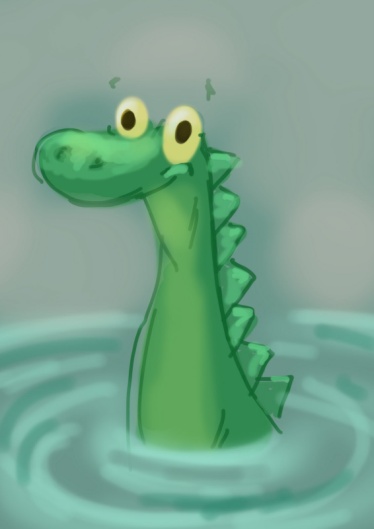 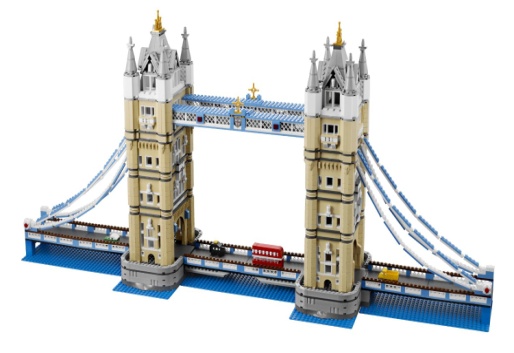 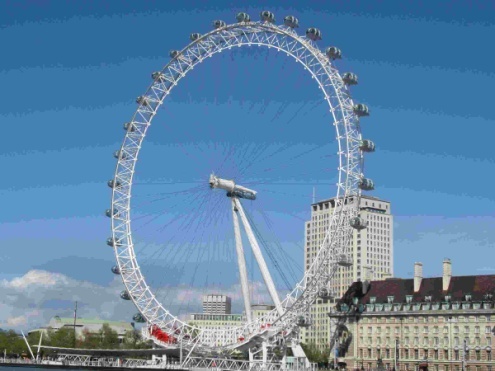 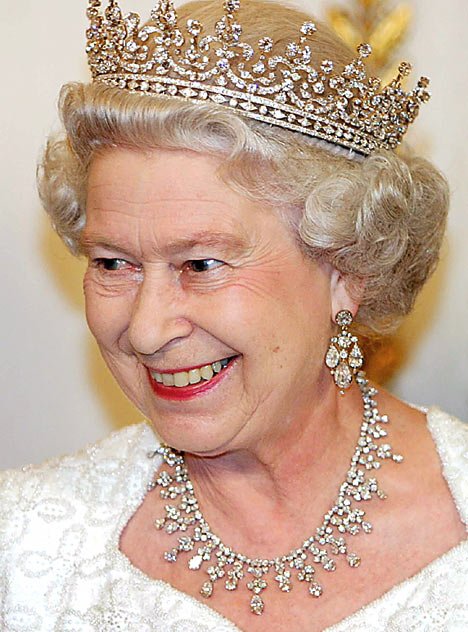 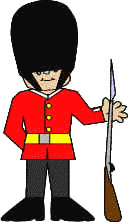 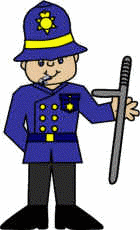 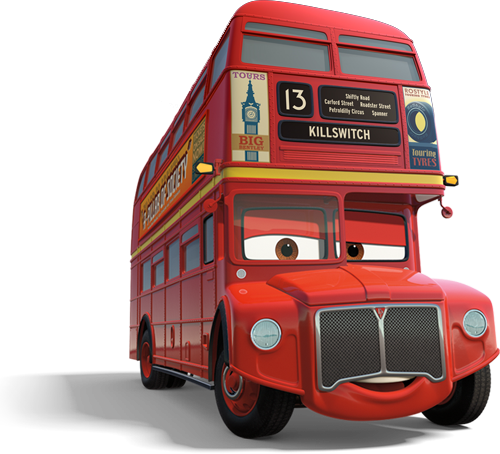 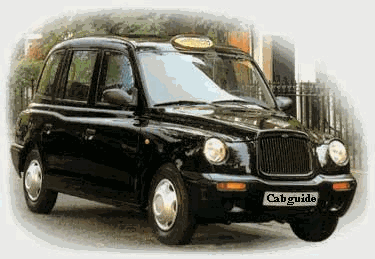 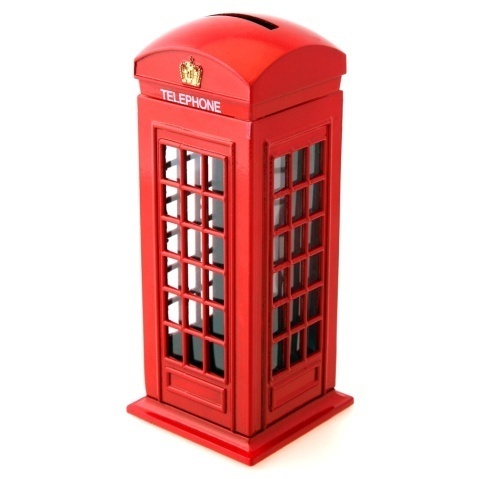 	¨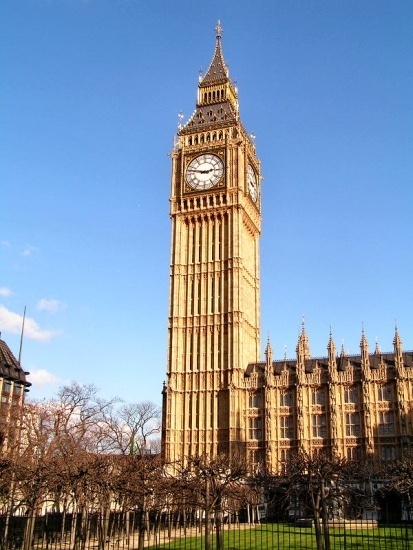 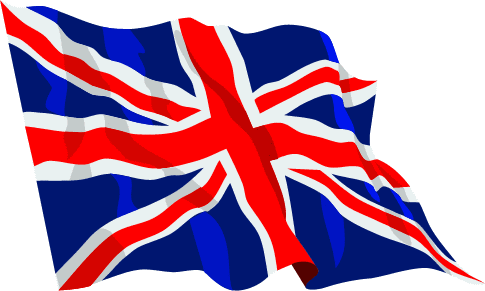 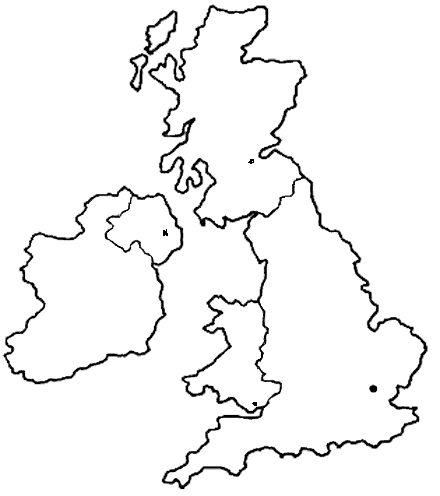 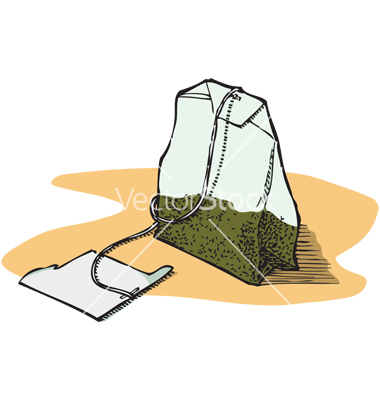 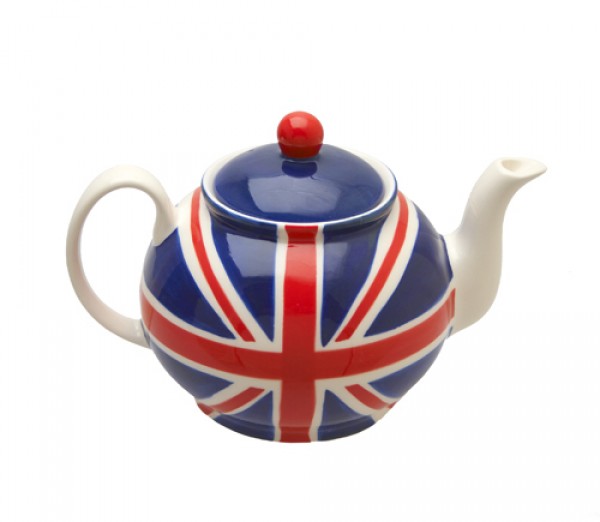 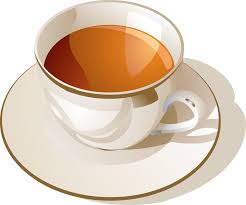 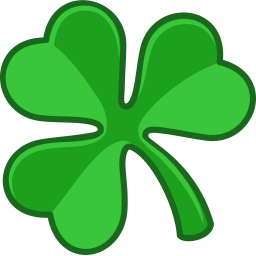 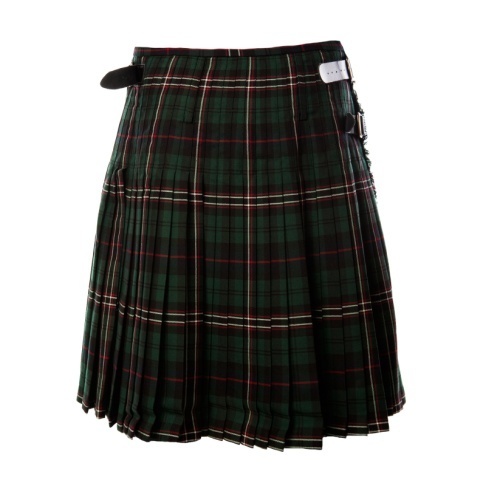 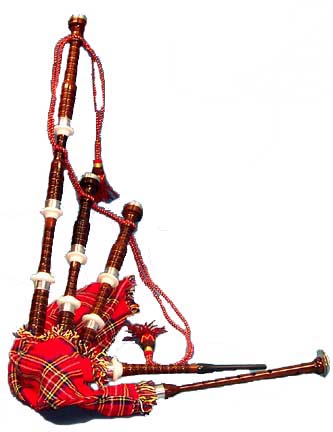 	¨v